ÍslenskaFiskar 
Hafið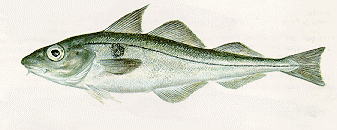 Nafn _______________________Samheiti

Alda                           SjórBára                         UnnurHaf                           MaraKyn orðaFinndu kyn þessara orðaÝsa, þorskur, háhyrningur, síld, steypireyður, selur, steinbítur, lúða, loðnaOrðaruglFinndu þessi orðSettu þessi orð í réttan flokkFiskur, synda, gulur, hrygna, lítill, stökkva, bátur, net, stór, uggi, sporður, grár, veiðaRaðaðu þessum orðum í stafrófsröða á b c d ð e é f g h i í j k l m n o ó p q r s t u ú v w x y ý z þ æ öloðna, síld, alda, bára, lúða, haf, sjór, fiskur, net, ýsaHannHúnÞaðÞORSKURHÁHYRNINGURSELURSTEINBÍTURSTEYPIREYÐURÝSASÍLDSYPUJAILOJHUCJYTHGFVSOZMQMNGLUEKIFYÝFSDCBIWSOIZXKHWHTUBTXTBÞNXXCRPKEHIJETLOBDPKUQJYUUYGEORÍBCZGHSPRPEFYVSTXÞANUUIISELURKUNVEIRBRUZLENWURVJCNYEEJWQSRWRXFIRRYMYVGSKNFEIAEFYQAÐWIJPYYEHMLNHEKUAUJHBTVJVWOÁBZRSÍLDIKLDOYHHOTKCTQPKPNafnorðLýsingarorð
hún erSagnorð 
að